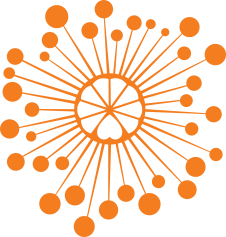 ИНФОРМАЦИОННЫЙ ЦЕНТР АТОМНОЙ ЭНЕРГИИ214000, г. Смоленск, ул. Пржевальского, 4; тел. (4812) 68-30-85www.smolensk.myatom.ru  e-mail: smolensk@myatom.ru«Умные каникулы» в ИЦАЭ: «Атомный флот» В течение летних каникул еще одной любимой программой отдыхающих школьников из серии проекта ИЦАЭ «Умные каникулы» стала научно-познавательная интерактивная программа «Атомный флот». От сотрудников ИЦАЭ школьники узнают об истории отечественного флота, о первых кораблях, которые бороздили ледовые пространства, о современных атомных надводных и подводных кораблях, где главным источником энергии являются ядерные установки. Как обычно, после получения теоретических знаний школьники разбиваются на команды, которые соревнуются в интерактивных интеллектуальных викторинах. В программе «Атомный флот» отдыхающие дети проверяют свои знания в викторине «Энергия морей». Еще одним бонусом является практическая часть, где с помощью компьютерных технологий ИЦАЭ командам необходимо проложить «ледокольный» путь, правильно направляя атомный корабль. По результатам игр победители и призеры получают сувениры ИЦАЭ.  О других программах проекта «Умные каникулы» мы расскажем в следующих новостях.  